Министерство образования Республики БеларусьУправление образования _____ облисполкома (Комитет по образованию Мингорисполкома)Управление (отдел) образования, спорта и туризма __________________ районного (городского) исполнительного комитетаГосударственное учреждение образования«_______________________________»ИННОВАЦИОННЫЙ ПРОЕКТ«Внедрение модели семантизации духовно-нравственных понятий и категорий на основе традиционных ценностей белорусского народа»(название проекта)Сроки реализации: 2021 – 2023 годы_________________ ● 20____                                        (населенный пункт)Перечень учреждений образования, на базе которых предполагается реализация инновационного проектаБрестская областьГосударственное учреждение образования «Средняя школа № 3 г. Ивацевичи».Гомельскаякая областьГосударственное учреждение образования «Средняя школа № 9 г. Жлобина».Гродненская областьГосударственное учреждение образования «Гожская средняя школа» Гродненского района.Государственное учреждение образования «Коптевская средняя школа» Гродненского района.Государственное учреждение образования «Учебно-педагогический комплекс ясли-сад - средняя школа агрогородка Луцковляны» Гродненского района.Государственное учреждение образования «Средняя школа № 2 г. Скиделя» Гродненского района.Государственное учреждение образования «Новоельнянская средняя школа» Дятловского района.Государственное учреждение образования «Средняя школа № 16 г. Гродно».Государственное учреждение образования «Средняя школа № 4 имени П.И.Батова г. Слонима».Государственное учреждение образования «Любчанская средняя школа» Новогрудского района.Могилевская областьГосударственное учреждение образования «Вишовская средняя школа Белыничского района».Государственное учреждение образования «Гимназия № 2 г. Могилева».Государственное учреждение образования «Средняя школа № 30 г. Бобруйска».Государственное учреждение образования «Елизовская средняя школа» Осиповичского района.Минская областьГосударственное учреждение образования  «Средняя школа № 12 г. Слуцка». Государственное учреждение образования «Средняя школа № 10 г. Борисова».17.	Государственное учреждение образования «Лесновская средняя школа» Копыльского района.Минск18.	Государственное учреждение образования «Средняя школа № 207» Обоснование целесообразности реализации инновационного проекта(актуальность)Вначале было Слово, и Слово было у Бога, и Слово было Бог.Иоанн: Глава 1, стихи 1–2Воспитание – самое святое из всех святых дел.Святитель Феофан ЗатворникОбразование и воспитание – ключевые позиции, от которых зависит будущее как конкретного человека, так и целого поколения. Основными сферами жизни ребёнка, в которых происходит непрерывный процесс духовного и нравственного становления личности учащегося, являются семья, школа и Церковь. В этих сферах сложно переплетены государственные, народные, национальные и религиозные традиции. Проблемы духовного и нравственного становления личности обучающегося в каждой из названных сфер жизнедеятельности достаточно полно рассмотрены в педагогической теории и раскрыты в практикоориентированной деятельности. Ведь педагогика как форма духовного освоения мира вбирает в себя образовательный опыт поколений народа, ориентируясь на традиционные ценности, идеи, идеалы, выработанные в процессе своей культурной и социальной деятельности. Обогащению содержания и ресурсного обеспечения духовно-нравственного воспитания учащихся и молодежи за счет активного взаимодействия всех субъектов, представляющих разные структуры – семью, школу и Церковь, – способствует Программа сотрудничества между Министерством образования Республики Беларусь и Белорусской Православной Церковью на 2020 – 2025 годы как документ планово-стратегического уровня. В Программе акцентировано внимание, что сфере образования, как никакой другой сфере, принадлежит приоритет в сохранении традиционных ценностей белорусского народа, которые сегодня рассматриваются как значимый ресурс образования и воспитания учащихся. В свое время М. В. Ломоносов справедливо писал о том, что наука и религия «в распрю прийти не могут… разве кто из некоторого тщеславия и показания своего мудрования на них вражду восклеплет». Эту же мысль выразил и святитель Московский Филарет: «Вера Христова не во вражде с истинным знанием, потому что не в союзе с невежеством» .Понятие «традиционные ценности» русского или белорусского народа на постсоветском пространстве употребляется как синоним термина «христианские ценности». В своей работе «Классические христианские ценности с позиции современной экзистенциальной антропологии» российский ученый Л. В. Баева, доктор философских наук, профессор, дает следующую общую классификацию ценностей христианства: «онтологические, антропологические, этические, эстетические, когнитивно-мистически, символические,  социальные». В основу разработки данного инновационного проекта по внедрению модели семантизации духовно-нравственных понятий и категорий положена классификация христианских ценностей, предложенная Л. В. Баевой.Духовность и нравственность – это основы нравственно здорового и успешного человека. В соответствие со словарем С. И. Ожегова «нравственность» раскрывается как «правила, определяющие поведение; духовные и душевные качества, необходимые человеку в обществе» [339]. Понятие «духовность» трактуется как «свойство души, состоящее в преобладании духовных, нравственных и интеллектуальных интересов над материальными» [179]. Православная педагогика дополняет и предлагает более широкий спектр толкования данных понятий «духовность» и «нравственность» с позиции православного вероучения, которые углубляют эти понятия. В трудах святителя Феофана Затворника, святого праведного Иоанна Кронштадского, святителя Игнатия (Брянчанинова), Схимандрита Иоанна (Маслова) нравственное образование и воспитание определяется как образование и воспитание души – ума, чувств и воли. Гармоничная полнота, цельность и глубина толкования понятий «духовность» и «нравственность» дает возможность наиболее полно определить цели воспитания и обучения личности учащегося и разработать содержание, направленное на семантизацию понятий и категорий духовно-нравственного характера на основе традиционных ценностей белорусского народа. В трудах Святителя Игнатия Брянчанинова находим следующее утверждение, что «истинная мысль является источником правильной, а главное, плодотворной деятельности» [100] . Преподобный Иоанн Кассиан наставлял: «Цель всегда должна быть перед взором. Если нет стремления духа к цели, то от впечатлений будешь блуждать». Святой Иоанн Кронштадский особо подчеркивал: «Если главная цель всех наших действий – цель жизни – выпускается из виду, то является множество частных целей, почти столько же, сколько есть у каждого человека страстей и прихотей. В душе происходит странная работа, следствием которой выходит – ничто» [277]. В наш информационный век большое количество избыточной информации, которая поступает из различных источников, иногда вызывает хаотичность в формировании знаний, умений, навыков и компетенций у обучающихся. Особенно остро это проявляется в области духовно-нравственного воспитания, когда вокруг очень много привлекательной, красочной, яркой информации и далеко не полезной для становления и развития высоконравственной личности, а духовно-нравственные понятия и категории не всегда понятны, неоднозначно трактуются в социокультурной среде, не отражая истинного глубокого смысла традиционных ценностей нашего народа. В век развития цифровизации, стремления к использованию технологий шестого уклада, иногда девальвируется значимость слова в высоком значении и понимании его. Данная проблема выдвигает на первый план необходимость концептуального структурирования учебного материала на уровне формальных знаний, понятий, моделей, обусловленных необходимостью усвоения системы духовно-нравственных понятий и категорий учащимися, основанных на традиционных ценностях белорусского народа, выработанных на протяжении многих столетий. Такой проблемный подход актуализирует необходимость универсальных педагогических инструментов, предлагающих как использование имеющихся семантических связей духовно-нравственных понятий и категорий, так и построение новых, позволяющих основательно, системно усваивать и присваить учащимися эти понятия и категории. Семантизация духовно-нравственных категорий и понятий – это такой вид образовательной деятельности, который обеспечивает получение семантических конструктов духовно-нравственных понятий и категорий, созданных учащимися самими при поддержке педагогов, представителей Белорусской Православной Церкви и социальных партнеров. При этом учащиеся приобретут личный объективизированный опыт духовно-нравственного характера, основанный на глубоком понимании и уважении к слову во всем смысловом многообразии. Это позволит сформировать готовность  учащихся создавать образовательные, творческие продукты и осуществлять социально значимую деятельность, обеспечивающую сохранение духовного и культурного наследия. Таким образом, в соответствии с Образовательным стандартом базового образования  учащийся, погруженный в процесс семантизации духовно-нравственных категорий, будет понимать «общечеловеческие и национальные ценности; любить Беларусь, уважать народ, живущий в ней, его культуру, традиции, историю, семейные ценности, овладевать государственными языками Республики Беларусь; осознавать свою этническую идентичность; следовать принятым правилам и нормам поведения в интересах личности, общества, государства; понимать личную ответственность за собственные действия; значимость образования и труда как необходимых условий развития личности; уметь управлять своей учебно-познавательной деятельностью; проявлять интерес к творческой деятельности, поиску нестандартных решений; овладеет приемами учебно-исследовательской и проектной деятельности». Ведь важнейшей функцией исторической памяти является сохранение базовых фундаментальных ценностей, которые делают нас государством, народом и нацией. Значимость инновационного проекта для учреждения образования Нравственность школьников - одна из самых актуальных тем сегодня. Почему она требует особого внимания? По причинам, всем нам знакомым:утрата духовно-нравственных идеалов и ценностей в обществе;проблематичность самоопределения и самореализации молодого человека.Сегодня стоит говорить уже и о духовно-нравственной безопасности, которая становится одной из форм национальной безопасности, что зафиксировано в Концепции национальной безопасности Республики Беларусь: приоритетными среди основных национальных интересов в социальной сфере являются «развитие интеллектуального и духовно-нравственного потенциала общества, сохранение и приумножение его культурного наследия, укрепление духа патриотизма». Эффективность духовно-нравственного воспитания достигается благодаря обращению к исторически традиционным духовным и культурным ценностям белорусского народа.В иерархии духовных ценностей белорусов особое значение имеют: - толерантность;- терпимость;- любовь к Родине;- христианские принципы;- справедливость;- трудолюбие;- миролюбие.Учреждение образования обладает мощным потенциалом, позволяющим создать благоприятную воспитательную среду.Деятельность педагогов государственного учреждения образования «Любчанская средняя школа» направлена на формирование нравственной культуры личности и предполагает приобщение учащихся к гуманистическим общечеловеческим и национальным ценностям, освоение учащимися морального опыта общества. В этом направлении осуществляется интеграция школы, семьи и Православной Церкви.Традиционными стали мероприятия и акции с участием родительской аудитории и настоятеля Церкви Святого пророка Ильи протоиерея Александра Ивойлова. Ежегодно проводится акция «Своё сердце оставляю вам» ко Дню пожилых людей с посещением отделения сестринского ухода Любчанской больницы, акция «Тропинка к сердцу», во время которой посещаются одинокие и пожилые люди, оказывается посильная помощь.Актуальны новогодние благотворительные праздники «Новогодние чудеса», акция "Светлый вечер, добрый вечер", «Чудеса на Рождество», акции «Под крылом Ангела» (поздравление с праздником Рождества Христова, материальная поддержка многодетных и малообеспеченных семей, сирот).Неделя православной книги проводится с привлечением родителей и представителей горпоселковой библиотеки.На родительских собраниях с участием представителей Православной Церкви рассматриваются злободневные вопросы: традиции белорусской семьи; воспитание в семье мальчика и девочки; как уберечь ребёнка от «групп смерти» в социальных сетях. Актуальной информацией наполняется стенд «Свет души».	Значимым направлением воспитательной работы по реализации является православное краеведение. Организовываются экскурсии к святым местам: Жировичский и Лавришевский монастыри.На протяжении учебного года проводились акции по благоустройству мест захоронения воинов, защитников Отечества и культурных памятников, по увековечиванию в духе православных традиций памяти погибших.В учреждении образования ведётся факультатив «Основы православной культуры».Учащиеся принимали активное участие в конкурсах “Красота Божьего мира”,“Христославы”, “В защиту жизни на земле”.В Епархиальная олимпиаде учащиеся принимают активное участие.По итогам всех конкурсов и за активное участие в рамках сотрудничества с православной Церковью по духовно-нравственному воспитанию подрастающего поколения учреждение образования получило диплом 2 степени.	Готовность педагогического коллектива учреждения образования подтверждается:высоким уровнем педагогических знаний и высокой моральной ответственностью;духовно-нравственной состоятельностью;наличием творческого потенциала;хорошо развитым чувством профессиональной ответственности;пониманием злободневности проблемы духовно-нравственного воспитания;желанием активно работать над формированием духовности и нравственности вверенных им детей.Цель: формирование и развитие духовно-нравственного потенциала личности учащегося на основе традиционных ценностей белорусского народа в контексте христианства.Задачи:разработать организационно-методические мероприятия, обеспечивающие профессиональную компетентность педагогов, по формированию и развитию духовно-нравственного потенциала учащихся посредством семантизации духовно-нравственных понятий и категорий в контексте христианства;создать психолого-педагогические условия для погружения учащихся в активную исследовательскую и творческую деятельность, обеспечивающую семантизацию духовно-нравственных понятий и категорий на основе традиционных ценностей белорусского народа и разработку продуктов этой деятельности; расширить образовательное пространство на основе партнерских связей с представителями Белорусской Православной Церкви и социальными партнерами для разработки образовательных,  педагогических, социально-педагогических проектов, включающих всех  субъектов образовательного процесса;разработать методические  и дидактические материалы инновационного педагогического опыта в области семантизации на основе традиционных ценностей белорусского народа в контексте христианства.Ожидаемые результатыПрофессиональная компетентность педагогов, обеспечивающая формирование и развитие духовно-нравственного потенциала учащихся; создание методических и дидактических  материалов.Личный объективизированный опыт учащихся духовно-нравственного характера, позволяющий создавать образовательные, творческие продукты и осуществлять социально значимую деятельность.Перевод законных представителей учащихся в активную субъектную позицию, способствующую формированию и развитию духовного и нравственного потенциала учащихся.Образовательные, педагогические, социально-педагогические проекты субъектов образовательного процесса совместно с представителями Белорусской Православной Церкви и социальными  партнерами.Расширение и обогащение образовательного пространства за счет установления связей с представителями Белорусской Православной Церкви и социальными партнерами в области духовно-нравственного воспитания.Описание научных теорий и разработокПонятие «традиционные ценности» русского или белорусского народа на постсоветском пространстве употребляется как синоним термина «христианские ценности». Традиции – важный фактор регуляции жизнедеятельности государства, общества, народа. В традициях выражено стремление к сохранению накопленного социокультурного и духовного опыта народа. «Традиция» (лат. – передача, предание) как термин, широко употребляемый в культурологии, обозначает элементы социального или культурного наследия, передающиеся из поколения в поколение и сохранившиеся в определённых социальных группах в течение длительного времени. В словаре С.И. Ожегова дается следующее определение: «То, что перешло от одного поколения к другому, что унаследовано от предшествующих поколений (напр., идеи, взгляды, вкусы, образ действий, обычаи) [795]. В качестве традиций выступают определённые общественные установки, нормы поведения, ценности, идеи, обычаи, обряды – все то, что является ценностью народа. В своей работе «Классические христианские ценности с позиции современной экзистенциальной антропологии» российский ученый Л. В. Баева, доктор философских наук, профессор, дает следующую общую классификацию ценностей христианства: «онтологические – Бог, бытие, бессмертие (вечность); антропологические – человек, душа, свобода воли, вера, надежда, любовь, спасение; этические – благо, любовь к ближнему и своему врагу, непротивление злу, прощение, страдание, мученичество, святость, добродетель, милосердие, сострадание; эстетические – красота как выражение Бога в мире, прекрасное как форма добра; когнитивно-мистические – Священное Писание и Предание, молитва, благодать; символические – Церковь, икона, богослужение, обряды и ритуалы; социальные – христианская община, соборность, человечество.В основу обоснования данного инновационного проекта положено рассмотрение ценностей онтологических, основных антропологических и этических, поскольку полный анализ христианской аксиологии весьма сложен для семантизация духовно-нравственных понятий и категорий в рамках учреждения образования.Основанием и стержнем всей системы христианских ценностей является вера в Бога, Который является высшей, непреложной, неизменной, недевальвируемой и вечной онтологической ценностью, в том числе и для белорусского народа. Следующим неотъемлемым элементом христианской системы ценностей являются антропологические ценности, которые основаны на определении человека как свободной, ответственной, разумной и творческой личности. Это восходит к тому, что каждая человеческая личность реализует образ Божий своим собственным уникальным и неповторимым способом. Важнейшей сущностной характеристикой личности, а, следовательно, христианской ценностью является свобода. В христианстве свобода воспринимается как внутренняяя характеристика и способность человека обращать свои требования прежде всего не к обществу, а к самому себе, что предполагает ответственность человека за свои действия. Ответственность – это ответ человека на призыв Бога к Добру и любви [с. 6]. Мораль и нравственность не являются самоцелью, но ведут к важной ценности –  становлению и совершенствованию личности. Категория свободы и ответственности неразрывно связаны между собой. Высшим  и самым совершенным проявлением свободы и нравственности является любовь «как имманентная сущность Бога и в этическом и в экзистенциальном смысле». Любовь Бога Отца сильна и не имеет границ, поэтому главное требование к человеку – ответная любовь к Богу и любовь к братьям своим и сестрам. Все прочие духовные дары ничто без любви, говорится в Писании, поскольку она определяет человеческое в человеке и делает его подобным Богу», – так трактует Л. В. Баева. При этом отмечается, что любовь, однако, не как абстрактная любовь ко всему человечеству, но как активная деятельностная любовь, о которой в Первом Послании к коринфянам апостол Павел пишет: «Любовь долготерпит, милосердствует, любовь не завидует, любовь не превозносится, не гордится, не бесчинствует, не ищет своего, не раздражается, не мыслит зла, не радуется неправде, а сорадуется истине. Все покрывает, всему верит, всего надеется, все переносит. Любовь никогда не перестает, хотя и пророчества прекратятся, и языки умолкнут, и знание упразднится». Заповедь любви предполагает существование целой системы ценностей, которую принято называть семейными ценностями: ответственность, верность, преданность, доверительное отношение друг к другу, прощение и другие. Христианская система ценностей охватывает и такие области человеческой деятельности, как трудовая деятельность, общественные отношения, а также познание и творчество. Спецификой христианских ценностей при их воздействии на активную творческую деятельность человека и общества в целом является ориентация на изменение и совершенствование человека не под воздействием внешних факторов, а благодаря силе воли и четким ценностным ориентирам.Христианская этика включает в себя такие понятия, как братская любовь, смирение, благочестие, доброта, щедрость, милосердие, сострадание, терпимость, справедливость. Христианские ценности  вечны, они значимы и понятны каждому человеку, способны выступить в качестве традиционных ценностей белорусского народа.Рассматривая педагогический процесс как систему методов формирования знаний, умений и навыков в постоянно нарастающих объемах информации, можно заметить, что, несмотря на применение современного и эффективного аппарата и инструментария обучения, включая информационные технологии, знания духовно-нравственного содержания не всегда бывают системными и целостными. В первую очередь, это касается глубокого понимания смысла духовно-нравственных понятий и категорий. И. А. Ильин, русский философ, писатель и публицист, говорит о значимости слова. «Необходимо найти прямой и близкий путь к сердцу ребенка через слово и научить его хотеть добра и стыдиться зла. Тогда он сможет открыть свое сознание голосу совести и научиться внимать его бессловесным призывам к совершенству; и, что важнее всего, он должен несколько раз по собственному почину отдаться этому голосу и осуществить в жизни его требования, чтобы познать совесть не только через угрызения за грех, но через творческое осуществление ее зова». Господь ожидает от каждого из нас главных слов, преображающих этот мир – слов правды и любви, справедливости и сострадания, милости и надежды. От наших слов зависят будущее, история. Мы их формируем сказанными словами, наполняем жизнь смыслом или обессмысливаем ее. Нужно учиться избегать слов, разрушающих душу и хрупкий мир ближних, учиться контролировать свои мысли и высказывания, соизмерять их со сказанным в Евангелии. И тогда Слово Священного Писания станет золотой мерой, барометром и совестью. Ведь со страниц Библии обращается Сам Господь, именно Он рассказывает свои притчи, именно Он с нами говорит и ждет отклика нашей души и призыва. И, что особенно важно, это чтобы эти беседы и восприятия не превращались в скучные уроки, набивающие голову и принудительные для инстинкта; напротив, надо, чтобы из каждого такого переживания инстинкт извлекал свою сущую, искреннюю радость. И такая радость познания и открытия может прийти в процессе семантизации духовно-нравственных понятий и категорий, где семантизация – это процесс, воплощающий собой разнообразные способы постижения учащимися глубокого смысла духовно-нравственных понятий и категорий, а через понимание их – создание продуктов, благодаря которым более широкий круг учащихся сможет активно знакомиться с этими понятиями и категориями. Ведь восприятие внешнего мира субъектом – это не вполне то самое, что объективный мир вокруг нас или ход событий. Одни и те же явления имеют для разных людей разное личностное значение. В психологии разработан тест семантического дифференциала Ч. Осгудом для измерения смысла понятий и слов, и прежде, для дифференциации эмоциональной стороны значения данного понятия. Это является основанием для утверждения, что семантизация понятий и категорий духовно-нравственного характера будет обеспечиать объективизацию этих понятий, что будет влиять на формирование устойчивой мировоззренческой позиции, принятие христианской нравственности и следование ее правилам, принципам и установкам.Нравственное образование и воспитание святые отцы определяют как образование и воспитание души – ума, чувств и воли. Полное и глубокое толкование понятий «духовность» и «нравственность» дает возможность определить цель воспитания личности ребенка. Святые отцы цель жизни человека определяют как нравственное совершенствование и духовное развитие. Святой праведный Иоанн Кронштадский дает следующее определение: «Духовная жизнь – это жизнь по нравственным законам Божиим». Жизнь в соответствии с нравственными нормами, по мнению святого, предполагает постоянную, ни на минуту не прекращающуюся работу над своей душой по приобретению добродетелей, например: почитание своих родителей, избавление от лжи и зависти. Игнатий Брянчанинов в книге «Практическая энциклопедия, или Основы правильной духовной жизни», к числу добродетелей относит следующие: воздержание, целомудрие, нестяжание, кротость, блаженный плач, трезвение, смирение, любовь. И обязательное соблюдение одного из самых главных принципов, который заповедал нам Иисус Христос: «Итак, во всем, как хотите, чтобы с вами поступали люди, так поступайте и вы с ними, ибо в этом закон и пророки». Схимандрит Иоанн (Маслов) так трактует духовность: «Степень духовности человека определяется мерой его совершенствования в добре» [276]. Святитель Феофан Затворник разъясняет это понятие следующим образом: «Жить духовно – это значит непременно иметь в душе благодать Святого Духа».Включение учащегося в сложный и многогранный процесс семантизации духовно-нравственных понятий и категорий позволяет ему пользоваться словом не только как средством общения, но и использовать лексическую единицу в продуктивных видах речевой деятельности (говорении, письме), системное получение сведений о духовно-нравственной ценности слова; лексическом фоне (о способности иметь антонимы, синонимы, омонимы, паронимы), стилистической или эмоционально-экспрессивной окраске, о сочетательной ценности (синтаксической и лексической сочетаемости). Существует несколько путей семантизации: путь рассказа; беседы; рассказа с элементами беседы; отдельных ситуаций; отдельных предложений; самостоятельного ознакомления со словом. Выдедяют следующие приемы семантизации лексических единиц: наглядность; словообразовательный анализ; контекстная догадка; дефиниция; толкование в другом языке; синонимы; антонимы; этимологический анализ; рисунок, схема, фильм и другие аудиовизуальные средства. Выбор приема зависит от характера слова (его формы, значения, структуры), от цели, этапа образовательной деятельности. Погружение в процесс семантизации начинается с накопления учащимися лексического запаса на основе субъективного опыта, с обогащения их словаря. При этом недостаточно простого накопления слов, работа над лексическими единицами должна быть комплексной и включать: работу над семантикой слова;  работу над грамматическими формами слова; работу над сочетаемостью слов; работу над употреблением слова в речи; стилистическую работу и другие. Таким образом, формируется семантическое поле, в которое погружаются учащиеся под руководством педагогических работников и опосредованно при помощи законных представителей, Представителей Белорусской Православной Церкви и социальных партнеров. Проблема обработки языковых форм, объектов, несущих определенную информацию, рассматривается достаточно давно, и многие авторы указывают на сложности формирования семантических связей между объектами. В любом языке слово служит ключом к целой совокупности знаний, прямо или опосредованно относящихся к этому слову. Учеными обоснована еще одна возможность системно и логично изобразить свои знания о мире в виде визуализированных семантических связей» – это синестезия. Синестезия – психологический феномен, обусловленный тем, что объекты одной чувственной модальности описываются на языке другой модальности. При восприятии одной модальности мозг как бы «пытается» реконструировать целостный интермодальный образ мира. Результатом работы в этом направлении станут творческие работы учащихся, которые будут усиливать семантический ряд духовно-нравственных понятий и категорий.Когнитивная, технологическая, креативная готовность учащихся обеспечит объективизацию их субъектного опыта, что позволит им создавать продукты образовательной деятельности (семантические кластеры, конструкторы семантических связей, с помощью которых  появляется возможность системно и логично визуально и абстрактно конструировать знания в виде визуализированных семантических связей; кейсы духовно-нравственного содержания); приобретать личный опыт социокультурной деятельности на основе глубокого знания и принятия духовно-нравственных понятий и категорий; анализировать и корректировать свои поступки с позиции, норм, принципов и правил христианской этики. У учащихся появится  уникальная возможность стать участниками подлинного духовного образования. Именно к ним обращены слова Священного Писания: «Приложи сердце твое к учению и уши твои – к умным словам».Описание модели семантизации духовно-нравственных понятий и категорий на основе традиционных ценностей белорусского народаМодель включает: целевой, гносеологический, проектировочный, процессуально-содержательный, технологический, итогово-аналитический блоки. Каждый из блоков является частью целостной структуры внедряемой модели, имеет свои цели, задачи и средства. Целевой блок внедрения данной модели ориентирован на формирование и развитие духовно-нравственного потенциала личности учащегося в процессе семантизации категорий и понятий на основе традиционных ценностей белорусского народа: на учебных занятиях и во время проведения факультативных занятий субъектный опыт учащихся в процессе семантизации духовно-нравственных категорий и понятий посредством исследовательской и творческой деятельности будет трансформироваться в объективированный опыт, обеспечивающий получение продуктов образовательной деятельности и активное включение в социально значимые проекты.Он также предполагает профессиональную компетентность педагогов в области духовно-нравственного воспитания на основе системного овладения методами семантизации, перевод законных представителей в позицию активных субъектов.Субъектами данного инновационного проекта являются учащиеся, педагогические работники, законные представители учащихся, представители Белорусской Православной Церкви и социальные партнеры, что позволит расширить границы образовательной среды в социокультурном пространстве и создать семантическое пространство по освоение и присвоению (интериоризации) духовно-нравственных категорий и понятий.Гносеологический блок обеспечивает погружение в теоретические основы организуемого процесса. Основополагающей теорией является теория личностно ориентированного обучения А. В. Хуторского; общая классификация ценностей христианства («онтологические,  антропологические, этические, эстетические,  когнитивно-мистически, символические,  социальные») – российского ученого Л. В. Баевой, доктора философских наук, профессора. Для разработки инновационного проекта использованы духовные труды святителя Феофана Затворника, святого праведного Иоанна Кронштадского, святителя Игнатия (Брянчанинова), Схимандрита Иоанна (Маслова), а также педагогическое наследие И. А. Ильина, русского философа, писателя и публициста. Работы современных ученых в области семантизации стали основой для выделения методов семантизации в работе с учащимися В основе методологического блока модели выделены подходы, которые являются основополагающими для внедрения данной модели в образовательный проект: культурологический; системно-деятельностный; аксиологический; личностно-ориентированный; средовой; компетентностный. Данные подходы будут реализованы на основе следующих принципов: сознательного подхода; целостности; наглядности; согласованности; адаптивности; погружения в творчество.Личная или коллективная создаваемая учащимися продукция будет сопоставляться и соотносится с традиционными ценностями белорусского народа.Процессуально-содержательный блок основан на использовании широкого арсенала методов в работе с учащимися:метод ассоциации (ассоциации на основе внешних признаков и внутренних  ощущений; ассоциации на основе воспоминаний; ассоциации на основе опыта деятельности; ассоциативный ряд (цепочка); метод онтологизации –система взаимосвязанных основных понятий и категорий определенной области (отбор основных духовно-нравственных понятий, категорий; выстраивание иерархии духовно-нравственных понятий и категорий в семантическом ряду; характеристика понятий и категорий; выявление базовых признаков понятий и категорий; описание лексического значения понятий и категорий; установление связей понятий и категорий с синонимами (контекстуальными синонимами), антонимами, паронимами; выявление соотношений родового и видовых понятий; работа с понятиями и категориями на основе текстов); метод морфологического анализа (морфологическое строение понятий и категорий; выявление производных и производящих лексических единиц семантического ряда; выявление семантического ядра понятий и категорий);  метод формализации (разработка семантического конструктора; разработка семантического кластера, представление семантического ряда и семантического ядра); метод творческих заданий на основе синестезии (объекты одной чувственной модальности описываются на языке другой модальности –к понятию или категории подбирается музыка или картина); кейс-метод – метод анализа конкретных ситуаций (выбор проблемной ситуации на основе реальной жизни, литературы, кинофильма, СМИ, социальных сетей и др.); анализ проблемной ситуации; предложения решения данной проблемы на основе ролевых позиций; выбор оптимального варианта решения проблемы из предложенных; анализ и корректировка собственных поступков и деятельности.Методы работы с информацией являются основополагающими, так они выполняют несколько функций: обучающую, развивающую, воспитательную, исследовательскую, презентационную (находить и извлекать информацию из одного или нескольких источников; соотносить информацию в вопросе и тексте; понимать, есть ли в данном источнике информация для толкования значения, частично или в полном объёме (родовой или видовой признак); если информация неполная, определить, где находится другая часть информации; обобщить информацию о значении и сформулировать толкование; умение понимать фактологическую информацию (сюжет, последовательность событий и т.п.); уметь понимать смысловую структуру текста (определять тему, главную мысль/идею текста); понимать значение слова или выражения на основе контекста; делать выводы на основе информации, представленной в одном фрагменте текста; устанавливать связи между событиями или утверждениями (причинно-следственные отношения, отношения аргумент – контраргумент, тезис – пример, сходство – различие и др.); понимать графическую информацию; соотносить графическую и вербальную информацию, делать выводы на основе сравнения данных; делать выводы на основе интеграции информации из разных частей текста или разных текстов; понимать чувства, мотивы, характеры героев; понимать авторскую позицию по отношению к обсуждаемой проблеме; интерпретировать текст или его фрагмент, учитывая жанр или ситуацию функционирования текста; определять адресата текста; понимать коммуникативное намерение автора, назначение текста; оценивать содержание текста или его элементов (примеров, аргументов, иллюстраций и т.п.) относительно целей автора; оценивать форму текста (структуру, стиль и т.д.), целесообразность использованных автором приемов; понимать назначение структурной единицы текста, использованного автором приёма;  оценивать полноту, достоверность информации, содержащуюся в одном или нескольких текстах;  оценивать объективность, надёжность источника информации; обнаруживать противоречия, содержащиеся в одном или нескольких текстах; высказывать и обосновывать собственную точку зрения по вопросу, обсуждаемому в тексте; устанавливать и оценивать взаимосвязи между элементами/частями текста или текстами; различать факт и мнение. Итогово-аналитический блок.В ходе внедрения данной модели в образовательный процесс учащимися будут созданы следующие продукты: семантические кластеры духовно-нравственных понятий; семантические конструкторы духовно-нравственных понятий и категорий; кейсы духовно-нравственного содержания; творческие работы учащихся духовно-нравственного характера; образовательные, педагогические, социально-педагогические проекты субъектов образовательного процесса совместно с представителями Белорусской Православной Церкви и социальными партнерами.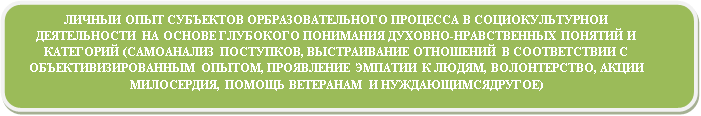 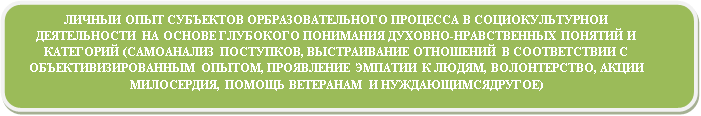 Кадровое обеспечение инновационного проектаГосударственное учреждение образования «Любчанская СШ»Финансово-экономическое обеспечениеИнновационный проект 	Реализация проекта «Внедрение модели семантизации духовно-нравственных понятий и категорий на основе традиционных ценностей белорусского народа»  дополнительного бюджетного финансирования не требует.Методическое  и  информационное обеспечение  будет  осуществляться  за  внебюджетные  средства учреждения образования.Оплата работы над проектом будет осуществляться согласно положению Коллективного договора.СПИСОК ИСПОЛЬЗОВАННЫХ ИСТОЧНИКОВБаева, Л. В. Классические христианские ценности с позиции современной экзистенциальной антропологии. Л. В. Баева. [Электронный ресурс] – Режим доступа : https://cyberleninka.ru/article/n/klassicheskie-hristianskie-tsennosti-s-pozitsii-sovremennoy-ekzistentsialnoy-antropologii#. Дата доступа: 08.04.2021.Вегас, Х. С. Основы христианской этики / Х. С. Вегас. – СПБ. : Изд-во С. Петерб Университета, 2007. – 171 с.Ильин, И. А. Россия. Путь к возрождению / И. А. Ильин. – М.: РИПОЛ классик, 2017. – 768 с.Коломинский, Я. Л. Психология педагогического взаимодействия. Учебное пособие / Я. Л. Коломинский .– СПб. : Речь, 2007. – 240 с.Кузёмин, А. Я. Анализ естественно языковых объектов и представление знаний / А. Я. Кузёмин, А. А. Василенко  // Восточноевропейский журнал передовых технологий. – 2010. Т. 6. – № 42 (48).Мандрик, С. В. Христианские ценности. Попытка системного описания / С. В. Мандрик, А. О. Горанский / Сборние статей преподавателей и сотрудников Минского духовного училища. – Минск : Белорусская Православная Церковь. 2020. – 349 с.Маслов, Н. В. Духовно-нравственные уроки в семье и школе / Н. В. Маслов. – М.:Самшит-издат. 2014 – 360 с.Новый Завет Господа нашего Иисуса Христ. Апостол Павел. Первое послание к коринфянам / глава 13, стих 4-7. ИП Белозеров Ю. Е., Издание храма Воскресения Христова. 2017. – 1048 с.Образовательный стандарт базового образования. [Электронный ресурс] – Режим доступа: https://www.adu.by/images/2019/01/obr-standarty-ob-sred-obrazovaniya.pdf.  Дата доступа: 16.04.2019.Ожегов, С. И. Словарь русского языка / С. И. Ожегов, Н. Ю. Шведова. – М.:Русский язык. – 1988. – 750 с.Осипов, А. И. Наука и религия: конфронтация или сотрудничество / А. И. Осипов. –  [Электронный ресурс] – http://oroik.by/nauka-i-religiya-konfrontaciya-ili-sotrudnichestvo / –  Режим доступа: 29.10.2019.Пассов, Е. И.. Основы коммуникативной теории и технологии иноязычного образования: методическое пособие для преподавателей русского языка как иностранного/ Е. И. Пассов [Электронный ресурс] – Режим доступа:  https://www.rki.msu.ru/source/Biblioteka%20slush/RKI%20deti/osnovy_kommunikativnoi_teorii.pdf. Дата доступа: 27.03.2021.Петренко, В. Ф. Сказочный семантический дифференциал / В. Ф. Петренко, О. В. Митина и др. // Вопросы психологии. –2016. №  4. С. 148 – 161.Святитель Игнатий (Брянчанинов). Аскетические опыты. / Харвест. 2017. – 895 с.Святое Евангелие от Матфея с толкованием святых отцов по "Троицким листкам" Лавры преп. Сергия. Евангелие от Матфея: Глава 7, стих 12. Духовное преображение, 2021. – 768 с.Шутикова, М. И. Представление и конструирование знаний в виде семантических сетей для развития системных знаний о мире / М. И. Шутикова, С. А. Громцев // Информатика и образование. – 2015. №  8. – С. 22 – 24.Хуторской, А. В. Методика личностно ориентированного обучения  / А. В. Хуторской. – М.: Изд-во ВЛАДОС- ПРЕСС,  2005.  -- 383 с.Хуторской, А. В. Компетентность как дидактическое понятие: содержание, структура и модели конструирования / А. В. Хуторской, Л. Н. Хуторская [Электронный ресурс]. – Режим доступа: http://www.khutorskoy.ru/books/2008/A.V.Khutorskoy_L.N.Khutorskaya_Compet.pdf. Дата доступа: 04.04.2021.Программа реализации инновационного проекта «Внедрение модели семантизации духовно-нравственных понятий и категорий на основе традиционных ценностей белорусского народа» на 2021- 2023 годыКалендарный план реализации инновационного проекта «Внедрение модели семантизации духовно-нравственных понятий и категорий на основе традиционных ценностей белорусского народа»на 2021/2022 учебный годСОГЛАСОВАНОНачальник управления (отдела) образования, спорта и туризма________________ _________________________   20______УТВЕРЖДАЮДиректор (заведующий) ГУО «_________________________»_______________ __________________________   20______Руководитель СОГЛАСОВАНОучреждения образования Консультант(ы)Ф.И.О.Пашкович Татьяна Фадеевнадолжность, место работы заместитель начальника центра развивающих педагогических технологий Государственного учреждения образования «Академия последипломного образования»_______________________________                      (подпись)________________________________                         (дата)Контактный телефон 80173537866е-mail__________________________Ф.И.О. Алешкевич Вероника ИвановнаКонсультант(ы)Ф.И.О.Пашкович Татьяна Фадеевнадолжность, место работы заместитель начальника центра развивающих педагогических технологий Государственного учреждения образования «Академия последипломного образования»_______________________________                      (подпись)________________________________                         (дата)Контактный телефон 80173537866е-mail__________________________Консультант(ы)Ф.И.О.Пашкович Татьяна Фадеевнадолжность, место работы заместитель начальника центра развивающих педагогических технологий Государственного учреждения образования «Академия последипломного образования»_______________________________                      (подпись)________________________________                         (дата)Контактный телефон 80173537866е-mail__________________________Контактные телефоны (801597)45664Консультант(ы)Ф.И.О.Пашкович Татьяна Фадеевнадолжность, место работы заместитель начальника центра развивающих педагогических технологий Государственного учреждения образования «Академия последипломного образования»_______________________________                      (подпись)________________________________                         (дата)Контактный телефон 80173537866е-mail__________________________+375445823417Консультант(ы)Ф.И.О.Пашкович Татьяна Фадеевнадолжность, место работы заместитель начальника центра развивающих педагогических технологий Государственного учреждения образования «Академия последипломного образования»_______________________________                      (подпись)________________________________                         (дата)Контактный телефон 80173537866е-mail__________________________Консультант(ы)Ф.И.О.Пашкович Татьяна Фадеевнадолжность, место работы заместитель начальника центра развивающих педагогических технологий Государственного учреждения образования «Академия последипломного образования»_______________________________                      (подпись)________________________________                         (дата)Контактный телефон 80173537866е-mail__________________________231425Гродненская областьНовогрудский районГ.п.Любча, ул. 1 Мая, д.29Консультант(ы)Ф.И.О.Пашкович Татьяна Фадеевнадолжность, место работы заместитель начальника центра развивающих педагогических технологий Государственного учреждения образования «Академия последипломного образования»_______________________________                      (подпись)________________________________                         (дата)Контактный телефон 80173537866е-mail__________________________Консультант(ы)Ф.И.О.Пашкович Татьяна Фадеевнадолжность, место работы заместитель начальника центра развивающих педагогических технологий Государственного учреждения образования «Академия последипломного образования»_______________________________                      (подпись)________________________________                         (дата)Контактный телефон 80173537866е-mail__________________________е-mail novlubcha@tut.byКонсультант(ы)Ф.И.О.Пашкович Татьяна Фадеевнадолжность, место работы заместитель начальника центра развивающих педагогических технологий Государственного учреждения образования «Академия последипломного образования»_______________________________                      (подпись)________________________________                         (дата)Контактный телефон 80173537866е-mail__________________________Ф. И. О.Занимаемая должностьФункция в проектеАлешкевич В.И.Директор Любчанской СШУправление инновационным проектомЛевша М.П.Заместитель директора по учебной работеОрганизация учебного процессаБушмич С.М.Заместитель директора по воспитательной работеОрганизация воспитательного процессаТалако Т.В.Педагог-социальный Социально-педагогическое сопровождениеПавловская М.С.Педагог-организаторОрганизация и проведение воспитательных мероприятий духовно-нравственной направленностиРазумова Л.И.БиблиотекарьИнформационное обеспечениеМонич И.Н.Учитель, осуществляющий  преподавание факультативных  занятий  «Основы православной культуры» Непосредственное осуществление учебно-воспитательного процесса Макаревич П.А.Учитель учебного предмета «Искусство» (ОМХК)Непосредственное осуществление учебно-воспитательного процесса Веевник В.В.Учитель белорусского языка и литературыНепосредственное осуществление учебно-воспитательного процессаУТВЕРЖДАЮДиректор СШ №1 г.Новогрудка_________ В.И.Алешкевич__.__.2021г.Этапы и срокиСодержание работыСодержание работыСодержание работыИнформационно-методическое обеспечениеСамоконтроль и мониторингПодведение итоговЭтапы и срокис педагогамис обучающимисяс родителямиИнформационно-методическое обеспечениеСамоконтроль и мониторингПодведение итоговПодготови-тельный:август 2021– сентябрь 20211. Создание творческой группы.2.Инструктивно-методическое совещание.3. Изучение нормативных и правовых документов4. Планирование работы в рамках инновационного проекта.5. Диагностика готовности и мотивации педагогов к инновационной деятельности, уровней их профессионализма и компетентности.6. Организация деятельности проблемного «Духовно-нравственное образование школьников на основе православных традиций»1.Анкетирование «Готовность к взаимодействию».2. Включение в работу факультативных занятий, объединений по интересам.3. Планирование работы в рамках инновационного проекта.1.Родительское собрание «Вступаем в инновационный проект».2.Диагностика отношения роди-телей к деятельности в рамках инновационного проекта.3.Планирование работы в рамках инновационного проекта.1.Нормативное и правовое обеспечение инновационной деятельности.2.Организация взаимодействия с  социальными партне-рами.3.Организация сотрудничества с издательством газет и журналов.3.Разработка про-граммы мониторинга инновационной деятельности1.Совещание при директоре.1.Приказ об организации инновационной деятельности.2. Справка об организации иннова-ционной деятельностиПрактиче-ский:октябрь 2021 – март 20231.Участие в работе проблемного семинара «Духовно-нравственное образование школьников на основе православных традиций»2.Работа творческой группы.3.Консультирование по вопросам инновационной деятельности.4.Научно-исследовательская деятельность.5.Панорама открытых воспитательных мероприятий.6. Участие в конференциях, семинарах, педагогических образовательных чтениях по духовно-нравственному воспитанию 7.Подготовка и оформление информации о промежуточных результатах инновационной деятельности.8. Встречи с представителями православного прихода по вопросам духовно-нравственного становления учащихся.1.Факультативные занятия и объединения по интересам «Основы православной культуры».2.Классные и информационные часы.3.Общешкольные мероприятия.4. Проектная и поисково-исследовательская деятельность.5.Научно-практические конференции.6. Конкурсы, олимпиады по основам православной культуры.7.Экскурсии и паломнические поездки по историческим местам и православным святыням.8. Духовные беседы с представителями православного прихода по вопросам духовно-нравственного становления учащихся.1. Общешкольные и классные родительские собрания.2.Участие родителей в воспитательных мероприятиях.3. Консультирова-ние родителей по организации инновационной деятельности.4. Участие в работе проблемного семинара.5.Духовные беседы с представителями православного прихода по вопросам духовно-нравственного становления учащихся.1.Создание ме-тодических и информа-ционных ресурсов. 2.Пополнение школьной библиотеки литературой по духовно-нравствен-ному воспитанию.3.Создание элек-тронных продуктов по духовно-нравственному воспитанию4.Трансляция опыта работы учреждения образования в рамках инновационной деятельности в СМИ.1.Совещания при директоре.2.МО клас-сных руково-дителей.3.Педагоги-ческие советы1. Информация о ходе инновационной деятельности.2.Информационные и аналитические материалы.2. Информация о промежуточных результатах инновационной деятельности.Обобщаю-щий:апрель 2023 – май 20231.Анкетирование педагогов.2.Презентация опыта работы в учреждении образования.2. Составление отчетов.3.Подготовка и оформление итоговой информации о результатах инновационной деятельности1.Анкетирование учащихся.2. Участие в презентации опыта работы в рамках проекта.1. Анкетирование родителей.2. Участие в презентации опыта работы в рамках проекта.1.Создание методической копилки по итогам деятельности в рамках проекта.Педагогиче-ский советИнформация о результатах инновационной деятельностиВнедренче-ский:май 2023 – декабрь 20231.Панорама открытых мероприятий. 2.Общественный смотр «Мир нашей души»3. Концертные программы.4. Трудовые акции.5. Акции милосердия.1.Творческая презентация проектов, научно-исследовательских работ.2. Концертные программы.3. Трудовые акции.4. Акции милосердия.1.Сотрудничество в рамках внедрения результатов проекта.1.Обобщение опыта работы учреждения образования в рамках инновационной деятельности.2. Подготовка учебно-методических материалов, пособий, методических рекомендаций по использованию результатов в массовой практике. Совещание при директореИнформацияУТВЕРЖДАЮДиректор ГУО «Любчанская СШ»_________ В.И.Алешкевич__.__.2021г.№ п/пСодержание работыСрокиОтветственныеПримечаниеУчастие в научно-исследовательской деятельности «Православное краеведение в системе гражданско-патриотического воспитания молодежи»В течение годаЗаместитель директора по воспитательной работе, участники инновационного проектаУчастие в работе Школы православного педагогаВ течение годаУчитель факультативного курса «Основы православной культуры»Участие в конференциях, семинарах педагогических образовательных чтениях по духовно-нравственному воспитаниюВ течение годаЗаместитель директора по воспитательной работе, участники инновационного проектаТрансляция опыта работы:Организация и проведение семинаров-практикумов в рамках работы ресурсного центра Разработка методических материалов по духовно-нравственному воспитаниюПубликации в СМИВ течение годаЗаместитель директора по воспитательной работе, участники инновационного проектаОрганизация в учреждениях образования факультативных занятий и мероприятий духовно-нравственной и патриотической направленностиВ течение годаЗаместитель директора по воспитательной работе, учитель факультативного курса «Основы православной культуры»Создание экскурсионных  маршрутов по святыням православной культурыВ течение годаЗаместитель директора по воспитательной работе, участники инновационного проектаПроведение цикла мероприятий «Беседы о православии»В течение годаЗаместитель директора по воспитательной работе, участники инновационного проектаПроведение мероприятий, посвященных 800-летию со дня рождения святого благоверного князя Александра НевскогоВ течение годаЗаместитель директора по воспитательной работе, участники инновационного проектаОрганизация и проведение круглого стола, посвященного 920-летию со дня рождения преподобной Евфросинии ПолоцкойВ течение годаЗаместитель директора по воспитательной работе, участники инновационного проектаПроведение мероприятий,  посвящённых 890-летию со дня рождения святителя Кирилла ТуровскогоВ течение годаЗаместитель директора по воспитательной работе, участники инновационного проектаОрганизация книжных выставок-экспозиций ко Дню белорусской письменности, Дню славянской письменности и культуры, Дню Победы и других дат в рамках календаря знаменательных и памятных датВ течение годаБиблиотекарьУчастие в Международных Кирилло-Мефодиевских чтениях, посвященных дням славянской письменностиВ течение годаЗаместитель директора по воспитательной работе, участники инновационного проектаОрганизация и проведение образовательных экскурсий для учащихся с целью изучения  истории епархии,  знакомства со святынями малой родиныВ течение годаЗаместитель директора по воспитательной работе, участники инновационного проектаОрганизация и проведение мероприятий в рамках Недели православной книгиМарт 2022 г.Заместитель директора по воспитательной работе, библиотекарьУчастие в круглом столе «Духовное просвещение через деятельность библиотек» Март 2022 г.БиблиотекарьОсвещение хода выполнения Программы инновационного проекта в средствах массовой информацииВ течение годаЗаместитель директора по воспитательной работе, участники инновационного проектаРеализация проекта «Вот тебе моя рука»В течение годаЗаместитель директора по воспитательной работе, участники инновационного проектаИнструктивно-методическое совещание для педагогов «Организация деятельности в рамках инновационного проекта в 2021/2022 учебном году»Сентябрь2021Заместитель директора по воспитательной работеКруглый стол инновационный проект «Внедрение модели семантизации духовно-нравственных понятий и категорий на основе традиционных ценностей белорусского народа»Сентябрь2021Заместитель директора по воспитательной работеДни этнической культурысентябрь–ноябрь 2021Заместитель директора по воспитательной работе, участники инновационного проектаОрганизация и проведение акций «Подарок ветеранам своими руками», «Ветеран живет рядом», «Великой Победе посвящается» и др.Май 2022Заместитель директора по воспитательной работеПодготовка и оформление справки о промежуточных результатах инновационной деятельности Май2022Заместитель директора по воспитательной работеСовещание при директоре «Внедрение модели семантизации духовно-нравственных понятий и категорий на основе традиционных ценностей белорусского народа»Май2022Заместитель директора по воспитательной работеРеализация туристско-краеведческого проекта «Тропинками родного края»Лето 2022Заместитель директора по воспитательной работе,учителя физической культуры и здоровьяРеализация проекта по духовно-нравственному воспитанию  «Капля счастья»В течение годаЗаместитель директора по воспитательной работе,классные руководителиОрганизация походов, образовательных экскурсий по православным святыням, посещение объектов православной культуры, профильных музеев учреждений образованияВ течение годаЗаместитель директора по воспитательной работе, участники инновационного проектаПроведение виртуальных экскурсий по уникальным объектам культовой архитектуры и памятникам историко-культурного наследия Республики БеларусьВ течение годаЗаместитель директора по воспитательной работе, участники инновационного проектаУчастие в олимпиадах по основам православной культуры и творческих конкурсах различного уровня.В течение годаУчитель факультативного курса «Основы православной культуры»Организация и проведение тематических выставок, лекций, встреч со священнослужителями, создание новых экспозиций, посвященных истории Православия в БеларусиВ течение годаЗаместитель директора по воспитательной работе, участники инновационного проектаРеализация проектов, акций, конкурсов, проведение квестов среди учащихся в рамках православного краеведенияВ течение годаЗаместитель директора по воспитательной работе, участники инновационного проектаКонкурс творческих литературных и исследовательских работ «Свет Православия» В течение годаЗаместитель директора по воспитательной работеУчастие в ежегодном республиканском конкурсе детского творчества «АрхНовация». Тема «Беларусь православная»В течение годаЗаместитель директора по воспитательной работеУчастие в епархиальных и республиканских турах конкурса «Красота Божьего мира» В течение годаЗаместитель директора по воспитательной работеПроведение и организация совместной волонтерской деятельности со структурами Белорусской Православной ЦерквиВ течении годаЗаместитель директора по воспитательной работеУчастие в благотворительных акциях:«Чудеса на Рождество», «Соберём детей в школу», «Белый цветок», «Пасхальный кулич», «Сохраним святыню вместе», «Дорогой добра», «Поделись своим теплом» и др.В течение годаЗаместитель директора по воспитательной работеУчастие в благотворительной акции «Наши дети»Декабрь-январьЗаместитель директора по воспитательной работеУчастие в благотворительной акции «Дети детям»В течение годаЗаместитель директора по воспитательной работеПроведение консультаций в учреждении образования с участием представителей Белорусской Православной Церкви интерактивных мероприятий, в том числе диспутов, дискуссий, открытых микрофонов и др., направленных на предотвращение зависимости от наркотиков, алкоголя, табакокурения, игровой зависимости, интернет-зависимости, профилактику суицидов, правонарушений среди детей и подростков, профилактику раннего и одинокого материнства, социального сиротстваВ течение годаСпециалисты СППСОрганизация и проведение спортивно-массовых мероприятий, приуроченных к Дню защитников Отечества и Вооруженных Сил Республики Беларусь, Дню Победы, Дню Независимости Республики Беларусь и другим знаменательным и памятным датамВ течение годаЗаместитель директора по воспитательной работе, учителя физической культурыПроведение тематических мероприятий в рамках республиканского информационно-образовательного проекта «ШАГ» («Школа активного гражданина») по вопросам безопасного и ответственного поведенияВ течение годаЗаместитель директора по воспитательной работеОрганизация и проведение мероприятий, приуроченных ко Дню матери:Неделя матери «Все на земле начинается с матери!»: тематическая интерактивная выставка «Мама, первое слово, главное слово в каждой судьбе»; круглый стол «Современная женщина»; воспитательный час «Мама … чьё сердце не имеет границ»; акция «Поздравь свою маму»; выставка фотоколлажей «Неповторимый, удивительный момент» (учащийся + мама); конкурс эссе «Пока живёт мама,  мы  не  одиноки», литературный час «О той что дарит нам жизнь и тепло»; курсы «Новая жизнь», «Подготовка к семейной жизни», «Репродуктивное здоровье девочек», «Ценность детородного здоровья», «Христианское понимание семьи»В течение годаЗаместитель директора по воспитательной работе, участники инновационного проектаРабота школьного оздоровительного лагеря духовно-нравственной направленности Март 2022Заместитель директора по воспитательной работеКинолектории для учащихся по духовно-нравственному воспитанию:Да не погаснет в душах свет»Дорогою добраСемья – хранилище душиНоябрьДекабрьФевральМайЗаместитель директора по воспитательной работе, руководитель проекта «Истоки»Организация районного фестиваля «Христославы» и участие в нём команды учрежденияЯнварь2022Заместитель директора по воспитательной работеЧас духовного общения «Предназначение женщины» (беседа со священнослужителем)Апрель2022Заместитель директора по воспитательной работе, участники инновационного проектаОрганизация и проведение краеведческого слёта молодёжи «За мир и духовное возрождение»Август 2022Заместитель директора по воспитательной работе, участники инновационного проектаПроведение тематических недель, посвященных роли семьи в духовно-нравственном воспитании детейВ течение годаЗаместитель директора по воспитательной работе, участники инновационного проектаПроведение мероприятий по семейному воспитанию учащихся с использованием интерактивных форм работы (диспуты, дискуссии, инфо-сессия, уроки-рассуждения и т.д.): «Семейные ценности и ценность семьи», «Семья и ее роль в формировании личности», «Ответственное родительство», «Отцовство»,  «Гражданский брак: правовые и нравственные аспекты и последствия», «Профилактика разводов», «Портрет современной семьи», «Родители и дети» и др.В течение годаЗаместитель директора по воспитательной работе, СППСУчастие в мероприятиях  по благоустройству мест захоронений воинов, защитников Отечества и культурных памятников,   прихрамовых территорий и кладбищ,увековечивание в духе православных традиций памяти погибшихВ течение годаЗаместитель директора по воспитательной работе, участники инновационного проектаСоздание «просемейного» контента в СМИ: образовательных передач, фильмов, рекламы молодежных ток-шоу, направленных на популяризацию семейных ценностей, трансляцию образа здоровой многодетной семьи, повышение престижа роли отца, улучшение демографической ситуации в Республике БеларусьВ течение годаЗаместитель директора по воспитательной работе, участники инновационного проектаРазработка и выпуск буклетов, наглядных материалов, методических разработок занятий, мероприятий по  духовно-нравственному воспитаниюВ течение годаЗаместитель директора по воспитательной работе, участники инновационного проектаОбщешкольное родительское собрание«Воспитание нравственности на основах православных традиций» Декабрь 2021Заместитель директора по воспитательной работе